Projet d'éducation artistique et culturelle Formulaire d’aide à la rédaction d’un projet (pour découvrir ADAGE, savoir comment y accéder…. : http://daac.ac-lille/adage/)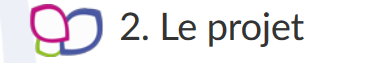 Titre du projet (obligatoire) : Description (obligatoire): Résumer brièvement le projet et préciser son inscription dans le parcours de l’élève. Domaines artistiques et culturels (obligatoire): sélectionner un ou deux domaines (mettre en gras ou souligner)Partenaires (liste des partenaires sur ADAGE) :Autres partenaires (structures, artistes ou intervenants, noms, adresse mails, s’ils sont absents de la liste si dessus) :Articulation avec un projet 1er degré :  (mettre en gras ou souligner votre réponse)              OUI     NONEtablissements 2nd degré associés :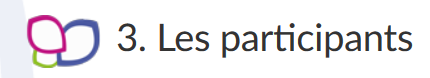 Professeur coordonnateur du projet (obligatoire) : (nom prénom, discipline)Classes engagées (obligatoire) : (professeur, niveau, nombre d’élèves)Intervenants : (Mettre sous la forme de lien le CV de l’artiste et l’engagement du partenaire) Formation des enseignants : (Certifications complémentaires et formations suivies utiles à la réalisation du projet : lister les enseignants, leurs formations/certifications ainsi que l’année associée)Besoins de formation : (Formuler un souhait de formation ou d’accompagnement)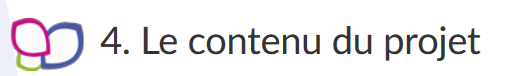 Le projet d’éducation artistique et culturelle articule les trois piliers de l’éducation artistique et culturelle (rencontres, pratiques, connaissances).
Il est co-construit avec une structure partenaire.Rencontrer : (Préciser les rencontres, directes et indirectes, avec des œuvres artistiques et des objets patrimoniaux ; avec des artistes, des artisans des métiers d’art, des professionnels des arts et de la culture… ; avec des lieux d’enseignement, de création, de conservation…)Pratiquer : (Décrire les temps de pratique artistique et/ou scientifique. Préciser si la pratique se fait sur les heures de cours ou si elle est conduite en atelier (compléter la partie 5)Connaître : (Préciser les contenus disciplinaires, les champs de connaissances complémentaires abordés et leur articulation dans le cadre de ce projet transdisciplinaire)Articulation EPI ou AP : (souligner ou mettre en gras votre réponse)Etapes prévisionnelles : (En quelques lignes, préciser la progression et les grandes étapes prévisionnelles du projet)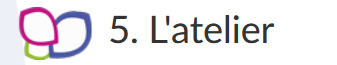 L’atelier se déroule en dehors du temps de la classe afin de pouvoir accueillir les élèves de tous les niveaux.Prévoyez-vous une pratique artistique ou scientifique en atelier ? (souligner ou mettre en gras votre réponse)                   OUI      NONSi OUI compléter les champs ci-dessous :Jour et plage horaire de l'atelier : (exemple les lundis de 14h à 16h)Nombre d'élèves de l'atelier :Nombre total de séances d'atelier :Nombre total d’heures d’intervention de l’artiste ou du scientifique dans l’atelier :Commentaires : (Bilan de l’atelier 2020-2021)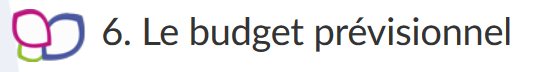 Les comptes doivent être à l'équilibre. Les prix sont TTC.Dépenses                                                                                                 Total :………………………………………………Dépenses                                                                                                 Total :………………………………………………Dépenses                                                                                                 Total :………………………………………………Interventions de professionnels : (qualité de l’intervenant)…………………………………………………………………………………..Nombre heure :………Interventions de professionnels : (qualité de l’intervenant)…………………………………………………………………………………..Tarif (€) :……..Interventions de professionnels : (qualité de l’intervenant)…………………………………………………………………………………..Nombre heure :………Interventions de professionnels : (qualité de l’intervenant)…………………………………………………………………………………..Tarif  (€):……..Interventions de professionnels : (qualité de l’intervenant)…………………………………………………………………………………..Nombre heure :………Interventions de professionnels : (qualité de l’intervenant)…………………………………………………………………………………..Tarif (€) :……..Sorties : (Spectacles, projections, expositions, rencontres…)…………………………………………………………………………………..Montant (€) : …………………………………..Montant (€) : …………………………………..Frais de fonctionnement : (Achats divers, locations…)…………………………………………………………………………………..Montant (€) : …………………………………..Montant (€) : …………………………………..Frais de déplacement : (Achats divers, locations…)…………………………………………………………………………………..Montant (€) : …………………………………..Montant (€) : …………………………………..Recettes                                                                                                     Total :……………………………………..Recettes                                                                                                     Total :……………………………………..Recettes                                                                                                     Total :……………………………………..Participation de l'établissement :Montant (€) : …………………………………..Montant (€) : …………………………………..Subventions demandées aux collectivités locales :Montant (€) : …………………………………..Montant (€) : …………………………………..Autres apports : (Mécénat, financement participatif…)…………………………………………………………………………………….Montant (€) : …………………………………..Montant (€) : …………………………………..Reste à financer :…………………………………………………………………………………….Montant (€) : …………………………………..Montant (€) : …………………………………..